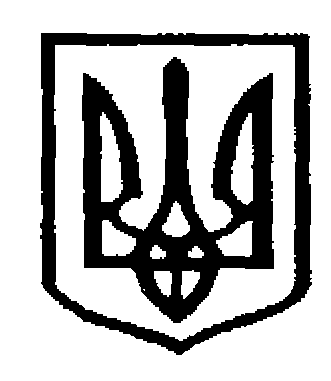 У К Р А Ї Н АЧернівецька міська радаУправлiння  освітивул. Героїв Майдану, 176, м. Чернівці, 58029 тел./факс (0372) 53-30-87  E-mail: osvitacv@gmail.com  Код ЄДРПОУ №02147345         Керівникам закладів загальної                                                                          середньої освіти            У рамках Меморандуму про співпрацю між управлінням освіти Чернівецької міської ради та економічним факультетом Чернівецького національного університету імені Ю.Федьковича, започатковано «Учнівський інноваційний бізнес-хаб». Метою проєкту є симбіоз учнівської молоді та підприємців, науковців, фахівців у сфері бізнесу для реалізації креативних бізнес-ідей.	Заплановано 9 зустрічей протягом двох місяців (1 в тиждень). Теми:1.Відкриття. Магія бізнесу: таємниці проривних інновацій (Р.Білоскурський);2.Формування команд реалізації проектів. Лідерство та емоційний інтелект (Н.Філіпчук);3.Стратегії успішних брендів: як закохати у свій продукт всерйоз і надовго (О.Лусте);4. Модель конструювання бізнесу, щоб зробити світ кращим (В. Кифяк);5. Стартаповий райдер: від початкової ідеї до успішного бізнесу (Л. Водянка);6.MediaMaster: як виграти та успішно управляти проєктом (Т. Заволічна);7.Сучасний маркетинг або як стати для свого клієнта крашем (А. Клипач);8.Фінансування малого бізнесу та стартапів (А. Жаворонок);9.Пітчинг та презентації бізнес-ідей.Керівників закладів загальної середньої освіти просимо сформувати команди з 3-5 учнів 9-11 класів (реєструвати можна декілька команд від закладу) та внести дані до таблиці за посиланням: http://surl.li/psftsІнформацію очікуємо до 26.01.2024 включно.Відкриття проєкту відбудеться 01.02.2024 о 15.00 за адресою: вул.Головна, 140 (КМЦ імені І.Миколайчука). Просимо забезпечити присутність сформованих команд у супроводі відповідальної особи.Заступник начальника Управлінняз виховної та позашкільної роботизакладів освіти Управління                                                        Надія ШЕВЧЕНКО